 					«Праздник Зимушке - зиме»ЗимаБелый снег, пушистый в воздухе кружится
И на землю тихо падает, ложится.
И под утро снегом поле побелело,
Точно пеленою все его одело.
Темный лес что шапкой принакрылся чудной
И заснул под нею крепко, непробудно…
Божьи дни коротки, солнце светит мало,
Вот пришли морозцы — и зима настала.
Труженик-крестьянин вытащил санишки,
Снеговые горы строят ребятишки.
Уж давно крестьянин ждал зимы и стужи,
И избу соломой он укрыл снаружи.
Чтобы в избу ветер не проник сквозь щели,
Не надули б снега вьюги и метели.
Он теперь покоен — все кругом укрыто,
И ему не страшен злой мороз, сердитый.
И. СуриковЗима – это прекрасное время года. Волшебным серебристым покрывалом укутана земля. Все стоит в серебре: деревья,  поля, дома.  Именно   в это время года все люди верят в чудеса и волшебство. Это ли не чудо?….. Спросите Вы меня.А я отвечу, конечно, это чудо. Поэтому  детский сад «Сибирячок», корпус №2  не остался равнодушным. Недавно  детский  сад на празднике  встречал очень  значимых гостей  хозяйку торжества – Зимушку,  и ее друзей Зайчика  и Мишку.  Хотя Мишка   спал, но ребята  с большим удовольствием пригласили  его на праздник.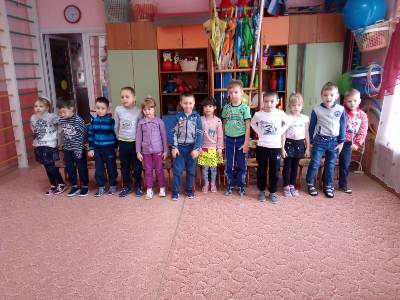 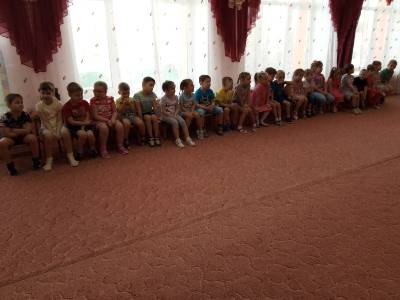 Ребята средней, старшей и подготовительной групп  приготовили   музыкальные подарки.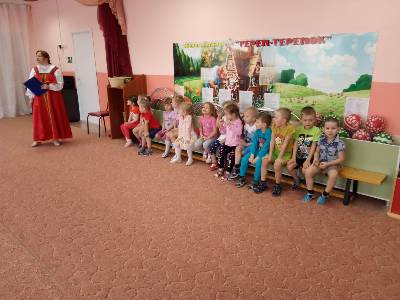 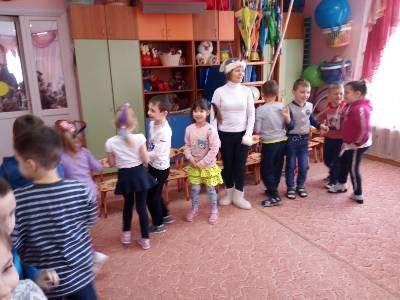 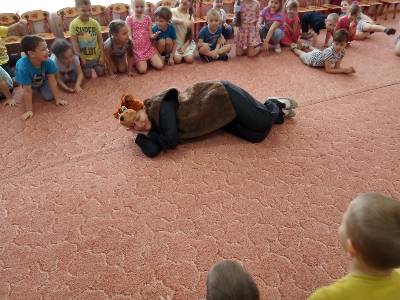 а  гости  поиграли   с ребятами  в интересные игры.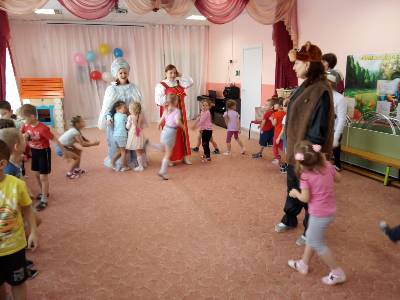 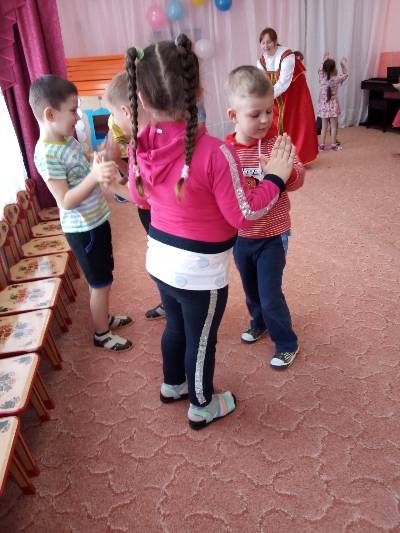 Ребята рассказали такие  зимние приметы:Если ночь морозная,Тихая и звездная,Дым из труб идет столбом…Значит ясно будет днемПятна синие над лесом,Снега мелкого завеса,Чуть морозы ослабели,Ветер с юга…Жди метелиЕсли рыба зимним днем.Ходит прямо подо льдом,Ходит прямо подо льдом,И об лед стучит хвостом -Значит без сомнения…Ждите потепленияЕсли вечером закатБыл слегка зеленоват,Если лег на ветки иней,На стекле букет из роз,Если дым ладошкой синейДостает до самых звезд,И не свищет ветер грозно…Будет ясно и морозно.Праздник прошел очень весело и  интересно. Все ребята остались очень довольными, атмосфера праздника была  дружелюбной.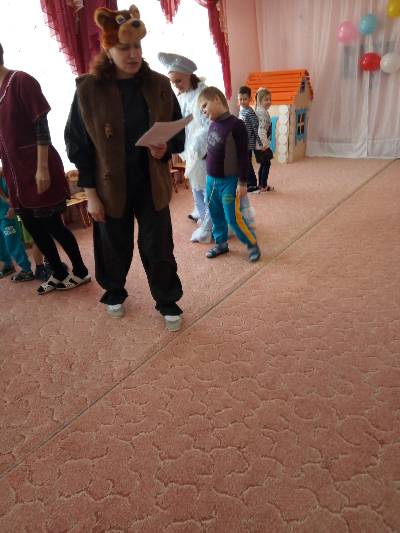 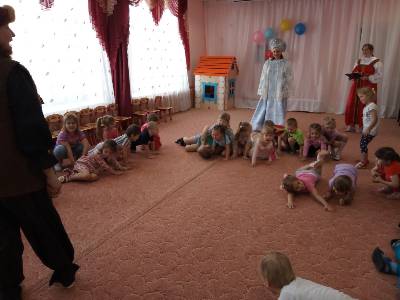 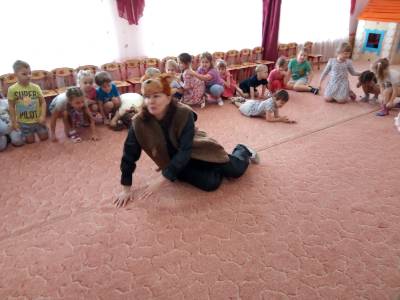 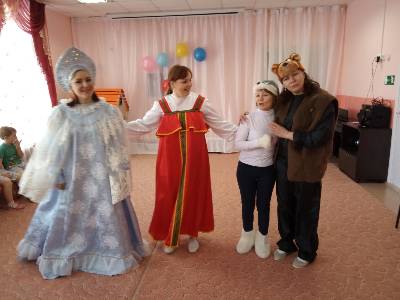 С праздника дети ушли  под большим впечатлением.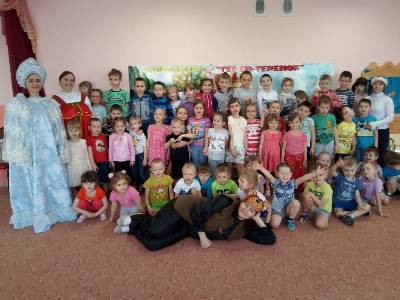 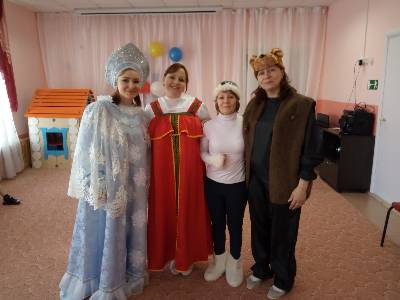 Автор: Фенёк Дарья Владимировна  музыкальный руководитель